TÍTULO DO TRABALHOSOBRENOME, NOME 			SOBRENOME, NOME Cargo					CargoEmpresa ou instituição			Empresa ou instituiçãoCidade / UF					Cidade / UFEmail						EmailSOBRENOME, NOME 			SOBRENOME, NOME Cargo					CargoEmpresa ou instituição			Empresa ou instituiçãoCidade / UF					Cidade / UFEmail						EmailRESUMOXxxxxxxxxxxxxxxxxxx xxxxxxxxxxxxxxxxxxxxxxxxxxxxx xxxxxxxxxxxxxxxxxxxxxxxxxxxx xxxxxxxxxxxxxxxxxxxxxx xxxxxxxxxxxxxxxxxxxxxxxxxxxxxxxxxxxxxxxxxxxxxxxxxx xxxx Xxxxxxxxxxxxxxxxxxx xxxxxxxxxxxxxxxxxxxxxxxxxxxxx xxxxxxxxxxxxxxxxxxxxxxxxxxxx xxxxxxxxxxxxxxxxxxxxxx xxxxxxxxxxxxxxxxxxxxxxxxxxxxxxxxxxxxxxxxxxxxxxxxxx xxxx xx xx xx xx xx xx xxPalavras-chave
xxx; xxxxx; xxxxxxxxx.ABSTRACTXxxxxxxxxxxxxxxxxxx xxxxxxxxxxxxxxxxxxxxxxxxxxxxx xxxxxxxxxxxxxxxxxxxxxxxxxxxx xxxxxxxxxxxxxxxxxxxxxx xxxxxxxxxxxxxxxxxxxxxxxxxxxxxxxxxxxxxxxxxxxxxxxxxx xxxx Xxxxxxxxxxxxxxxxxxx xxxxxxxxxxxxxxxxxxxxxxxxxxxxx xxxxxxxxxxxxxxxxxxxxxxxxxxxx xxxxxxxxxxxxxxxxxxxxxx xxxxxxxxxxxxxxxxxxxxxxxxxxxxxxxxxxxxxxxxxxxxxxxxxx xxxx xx xx xx xx xx xx xxKeywords
xxx; xxxxx; xxxxxxxxx.INTRODUÇÃOXxxxxxxxxxxxxxxxxxxxxxxxxxxxxxxxxxxxxxxxxxxxxxxx xxxxxxxxxxxxxxxxxxxxxxxxxxxx xx xxxxxxxxxxxxxxx xxxxx xxxxxxxxxxxxxxxxxxxxxxxxxxxxxxxxxxxxxx xxxxxxxxxxxxxxxxxx xx xx xx xx xx xxSubitem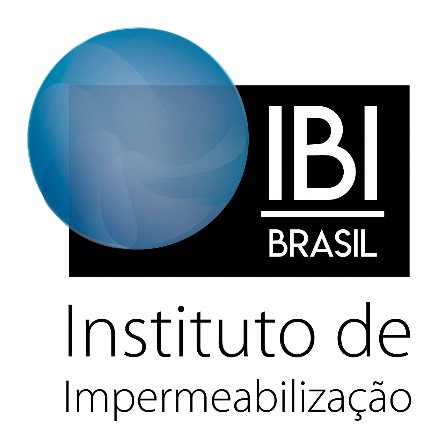     http://ibibrasil.org.br/